If you like, then try…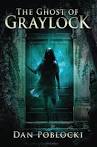 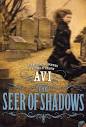 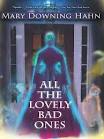 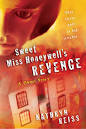 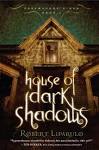 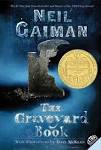 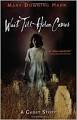 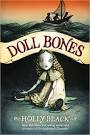 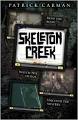 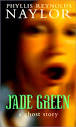 